.Intro: #32 counts (approx. 13secs) 2 Restarts ~!Sec 1: Touch (Cross - Diagonal Forward), Sailor, Hold, Together, Side, Hold, Together, PointSec 2: Cross, 1/4Turn R & Back, Chasse, Cross, Kick, Behind, Side*2 Restart : During wall 2 & 5Sec 3: Pivot 1/2Turn L, Forward Shuffle, Crossing Samba, Kick, Back, PointSec 4: Back-Touch (Twice), Behind Tap, Unwind 1/2Turn L, Rock Side, Together, Chasse*2 Restarts: During walls 2 & 5, Restart the dance after count 16Enjoy Dancing Always!Contact: http://cafe.daum.net/allthatlinedanceEun Mi: angel4740@hanmail.netBeautiful Life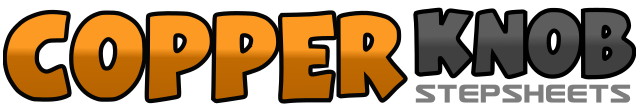 .......Count:32Wall:4Level:Improver.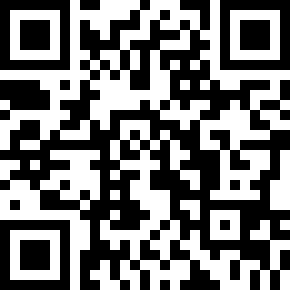 Choreographer:Eun Mi Lim (KOR) - November 2020Eun Mi Lim (KOR) - November 2020Eun Mi Lim (KOR) - November 2020Eun Mi Lim (KOR) - November 2020Eun Mi Lim (KOR) - November 2020.Music:Beautiful Life - Ace of BaseBeautiful Life - Ace of BaseBeautiful Life - Ace of BaseBeautiful Life - Ace of BaseBeautiful Life - Ace of Base........1-2Touch cross R over L, Touch R forward diagonal right3&4Cross R behind L, Step L to left side, Step R to right side5&6Hold, Step L next to R, Step R to right side7&8Hold, Step L next to R, Point R to right side1-2Cross R over L, 1/4turn R stepping L back (3:00)3&4Step R to right side, Step L next to R, Step R to right side5-6Cross L over R, Kick R forward diagonal right7-8Cross R behind L, Step L to left side1&2Step R forward, 1/2turn L weight onto L (9:00)3&4Step forward on R, Step L beside R, Step forward on R5&6Cross L over R, Rock R to right side, Recover on L7&8Kick R forward, Step R back, Point L toe forward1&2&Step L back, Touch R toe forward, Step R back, Touch L toe forward3&4Tap L behind R, Unwind 1/2turn L weight onto L (3:00)5-6&Rock R to right side, Recover on L, Step R next to L7&8Step L to left side, Step R next to L, Step L to left side